«…наука для меня – и любовь, и хобби, и смысл жизни»М.Г. Воронков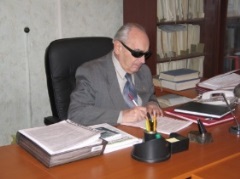 Академик Воронков Михаил Григорьевич (06.12.1921–10.02.2014 гг.) – выдающийся Российский ученый с мировым именем, широко известный своими исследованиями в области химии элементоорганических, органических и биологически активных соединений. Михаил Григорьевич Воронков проработал в науке более 70 лет, из них более 40 лет в Иркутском институте химии СО РАН, которым он руководил в течение 25 лет (1970–1994 гг.). Одновременно М.Г. Воронков возглавлял лабораторию элементоорганических соединений Института. На протяжении ряда лет М.Г. Воронков являлся руководителем одной из ведущих научных школ России, в которой проводились фундаментальные исследования в области химии органических производных тетракоординированного, гипер- и гиповалентного кремния, германия и олова, а также галогензамещенных тиолов, гемдитиолов, тиокетонов и тииранов. Успешному развитию этих исследований способствовала широта научных взглядов и энциклопедичность научных знаний М.Г. Воронкова и его фантастическая работоспособность.Научная жизнь Михаила Григорьевича Воронкова сложилась удачно, он был воспитанником трех крупнейших химических школ, возглавляемых академиками А.Е. Фаворским, Н.Д. Зелинским и В.Н. Ипатьевым. В начале научной деятельности М.Г. Воронкова привлекли реакции органических соединений с элементной серой. В 1947 г. он защитил кандидатскую диссертацию на тему «Исследование реакции серы с фенилалкенами и алкадиенами». В 1961 г. им была защищена докторская диссертация на тему «Гетеролитические реакции расщепления силоксановой связи». Проводимые М.Г. Воронковым исследования привели к открытию новой реакции элементной серы с арилгалогеналканами и -алкенами, которая в дальнейшем была названа реакцией Воронкова. Исследования, выполненные под руководством М.Г. Воронкова, привели к созданию многих практически ценных материалов и технологических процессов, которые были внедрены в различные отрасли промышленности (катализаторы микробиологического синтеза, гидрофобные и биозащитные кремнийорганические покрытия, полисилоксановые сорбенты, иониты и комплекситы, специальные материалы для микро- и оптоэлектроники, универсальная водная закалочная среда, присадки к смазочным маслам, полимеры, снижающие гидродинамическое сопротивление, материалы для специальной техники, оригинальные средства химизации сельского хозяйства и др.).М.Г. Воронковым была создана новая область химии кремния – биокремнийорганическая химия. Под его руководством создано новое поколение уникальных кровоостанавливающих средств, не имеющих аналогов в мировой медицине – полиметаллоакрилаты, одновременно с быстрым гемостазом обладающих эффективными антимикробными свойствами, рано- и ожогозаживляющим, а также противоопухолевым действием, а также открыты оригинальные адаптогены, иммуномодуляторы и антидоты, и такие лекарственные средства, как сибусол (кардиотроп), дибутирин (фунгицид), хлоркрезацин (канцеростатик), защищающий от электромагнитных излучений, феракрил, аргакрил, циакрил (гемостатики с широким спектром уникальных фармакологических свойств), цитримин (эффективный антидот от угарного газа и этилового спирта), трекрезан, мивал, мигуген, силокаст, индацетамин (мощные адаптогены, иммуномодуляторы с широким спектром терапевтических свойств), пироксикам (противовоспалительный препарат), аспиралин (жидкий более эффективный аналог аспирина) и др.За свою плодотворную научную деятельность и выдающийся вклад в науку, промышленность, медицину и сельское хозяйство М.Г. Воронков отмечен многими высокими научными званиями, премиями и наградами. За создание и развитие химии органических производных пентакоординированного кремния М.Г. Воронков с коллективом авторов в 1997 году был удостоен Государственной премии Российской Федерации в области науки и техники. За теоретические исследования электронного строения органических соединений кремния, германия и олова ему и А.Н. Егорочкину была присуждена премия им. А.Н. Несмеянова РАН (2003 г.). В 2009 г. М.Г. Воронков был удостоен премии имени Д.И. Менделеева в области химических наук, в 2010 г. он был награждён международной премией Эйнштейна за научные достижения в области науки и инженерии.М.Г. Воронков относится к числу учёных, являющихся генераторами новых идей. Это привлекло к нему многих коллег, не только в СССР и в России, но и в зарубежных странах, желающих с ним сотрудничать. Этим и объясняется огромное количество его публикаций, изобретений и патентов. Результаты исследований М.Г. Воронкова отражены в более чем 3500 научных статьях, обзорах и главах книг, опубликованных в России и за рубежом и в более 55 монографиях (15 из них изданы в переводе в США, Англии, Германии, Японии, Израиле, Румынии, Польше). Михаилом Григорьевичем получено свыше 500 авторских свидетельств на изобретения и более 60 патентов. Академик М.Г. Воронков обладал огромной работоспособностью, даром научного предвидения, обилием оригинальных научных идей, многогранностью научного таланта, выдающимся интеллектом, блестящей эрудицией. Среди учеников Михаила Григорьевича Воронкова около 40 докторов наук и около 140 кандидатов наук. Интенсивную научную работу М.Г. Воронков сочетал с большой научно-организационной и научной деятельностью. Он являлся членом ряда иностранных академий и научных обществ, почетным профессором двух зарубежных университетов, членом редколлегии ряда международных и отечественных журналов.Воронков М.Г. – ветеран Великой Отечественной войны, участник обороны Ленинграда. Он награжден орденами «Отечественной войны» II степени, «За заслуги перед Отечеством» IV степени, «Орден Почёта», «Трудового Красного Знамени», «Дружбы народов», «Полярной звезды» (МНР) и 38-ю почётными и памятными медалями.За вклад в развитие науки и промышленности Восточной Сибири М.Г. Воронкову было присвоено звание почетного гражданина Иркутской области (2002).Михаил Григорьевич Воронков, создавший эпоху в отечественной химии, будет жить в истории химии элементоорганических соединений в своих монографиях, научных трудах, и научных идеях, в памяти своих учеников и коллег. На протяжении всей совместной работы они учились у Михаила Григорьевича мыслить, трудиться не покладая рук, решать поставленные научные задачи, учились лаконично и грамотно излагать свои результаты, учились уважительному отношению друг другу, умению ценить жизнь, учились доброте в самом высоком ее понимании. 